Évaluation de vocabulaire CM2, leçons VOC 8 « Les synonymes » et VOC 9 « Les antonymes »1 - Sur ton cahier, recopie... [8 réponses]a) le mot synonyme du mot souligné.Regarder : entendre - regard - observer - garderie	Bébé : bercer - nourrisson - biberon - maman Malfaiteur : bienfaiteur - défaire - policier - bandit 	Plaisanterie : blague - drôle - rire - farceurb) le mot antonyme du mot soulignéEmballer : déballer - trimballer - recouvrir 	Achever : dénoncer - annoncer - commencerRejeter : renvoyer - accueillir - cueillir 		Magnifique : horrible - beauté - splendide - critiquer2 - Sur ton cahier, recopie chaque phrase en remplaçant le mot souligné par un synonyme de ton choix. [2 réponses]a) J’ai dit un poème devant les élèves de la classe.		b) Mon petit cousin est très mignon.3 - Sur ton cahier, recopie chaque phrase en remplaçant le mot souligné par un antonyme de ton choix. [2 réponses]a) Il a ralenti et il est allé dans le mur.		b) Mes parents m’autorisent à aller à l’école à vélo.Évaluation de vocabulaire CM2, leçons VOC 8 « Les synonymes » et VOC 9 « Les antonymes »1 - Sur ton cahier, recopie... [8 réponses]a) le mot synonyme du mot souligné.Regarder : entendre - regard - observer - garderie	Bébé : bercer - nourrisson - biberon - maman Malfaiteur : bienfaiteur - défaire - policier - bandit 	Plaisanterie : blague - drôle - rire - farceurb) le mot antonyme du mot soulignéEmballer : déballer - trimballer - recouvrir 	Achever : dénoncer - annoncer - commencerRejeter : renvoyer - accueillir - cueillir 		Magnifique : horrible - beauté - splendide - critiquer2 - Sur ton cahier, recopie chaque phrase en remplaçant le mot souligné par un synonyme de ton choix. [2 réponses]a) J’ai dit un poème devant les élèves de la classe.		b) Mon petit cousin est très mignon.3 - Sur ton cahier, recopie chaque phrase en remplaçant le mot souligné par un antonyme de ton choix. [2 réponses]a) Il a ralenti et il est allé dans le mur.		b) Mes parents m’autorisent à aller à l’école à vélo.Évaluation de vocabulaire CM2, leçons VOC 8 « Les synonymes » et VOC 9 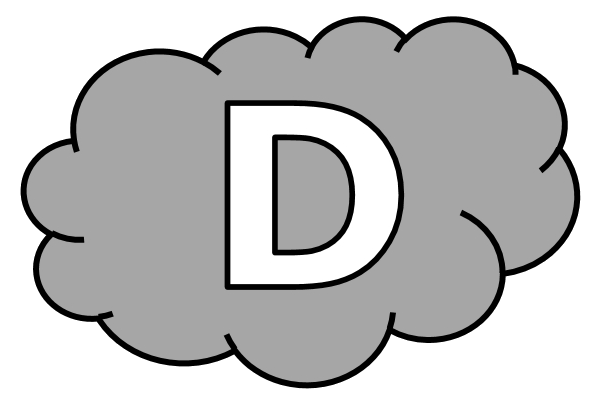 « Les antonymes »1 - Surligne... [8 réponses]a) le mot synonyme du mot souligné.Regarder : entendre - regard - observer - garderie	Bébé : bercer - nourrisson - biberon - maman Malfaiteur : bienfaiteur - défaire - policier - bandit 	Plaisanterie : blague - drôle - rire - farceurb) le mot antonyme du mot soulignéEmballer : déballer - trimballer - recouvrir 	Achever : dénoncer - annoncer - commencerRejeter : renvoyer - accueillir - cueillir 		Magnifique : horrible - beauté - splendide - critiquer2 - Remplace le mot souligné par un synonyme de ton choix. [2 réponses]a) J’ai dit un poème devant les élèves de la classe. J’ai ......................................... un poème devant les élèves de la classe.b) Mon petit cousin est très mignon. Mon petit cousin est très .......................................... .3 - Remplace le mot souligné par un antonyme de ton choix. [2 réponses]a) Il a ralenti et il est allé dans le mur. Il a ..................................... et il est allé dans le mur.b) Mes parents m’autorisent à aller à l’école à vélo. Mes parents m’.................................... à aller à l’école à vélo.Évaluation de vocabulaire CM2, leçons VOC 8 « Les synonymes » et VOC 9 « Les antonymes » Corrigé1 - Sur ton cahier, recopie... [8 réponses]a) le mot synonyme du mot souligné.Regarder : entendre - regard - observer - garderie	Bébé : bercer - nourrisson - biberon - maman Malfaiteur : bienfaiteur - défaire - policier - bandit 	Plaisanterie : blague - drôle - rire - farceurb) le mot antonyme du mot soulignéEmballer : déballer - trimballer - recouvrir 	Achever : dénoncer - annoncer - commencerRejeter : renvoyer - accueillir - cueillir 		Magnifique : horrible - beauté - splendide - critiquer2 - Sur ton cahier, recopie chaque phrase en remplaçant le mot souligné par un synonyme de ton choix. [2 réponses]a) J’ai dit un poème devant les élèves de la classe.		 récité		b) Mon petit cousin est très mignon.				 beau3 - Sur ton cahier, recopie chaque phrase en remplaçant le mot souligné par un antonyme de ton choix. [2 réponses]a) Il a ralenti et il est allé dans le mur.				 accéléréb) Mes parents m’autorisent à aller à l’école à vélo.		 interdisentVOC 8 et 9n°CompétenceScoreÉvaluationÉvaluationÉvaluationÉvaluationSignatureVOC 8 et 91Je sais reconnaître des mots synonymes et antonymes./8AARECANAVOC 8 et 92Je sais trouver le synonyme d’un mot donné./2AARECANAVOC 8 et 93Je sais trouver l’antonyme d’un mot donné./2AARECANAccn°CompétenceScoreÉvaluationÉvaluationÉvaluationÉvaluationSignaturecc1Je sais reconnaître des mots synonymes et antonymes./8AARECANAcc2Je sais trouver le synonyme d’un mot donné./2AARECANAcc3Je sais trouver l’antonyme d’un mot donné./2AARECANAVOC 8 et 9n°CompétenceScoreÉvaluationÉvaluationÉvaluationÉvaluationSignatureVOC 8 et 91Je sais reconnaître des mots synonymes et antonymes./8AARECANAVOC 8 et 92Je sais trouver le synonyme d’un mot donné./2AARECANAVOC 8 et 93Je sais trouver l’antonyme d’un mot donné./2AARECANAVOC 8 et 9n°CompétenceScoreÉvaluationÉvaluationÉvaluationÉvaluationSignatureVOC 8 et 91Je sais reconnaître des mots synonymes et antonymes./8AARECANAVOC 8 et 92Je sais trouver le synonyme d’un mot donné./2AARECANAVOC 8 et 93Je sais trouver l’antonyme d’un mot donné./2AARECANA